                                                                                                                        Настоящий сертификат подтверждает, что                                                                                                                                                                                       _______________________________________________________                                                                                                                    Участвовал(а)                                                                                                                     В «Марафоне увлекательных наук»                                                                                                                Количество баллов                                                                                                                                  Магистр увлекательных наук          ____________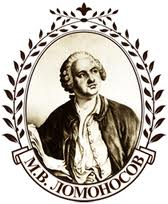 МатематикаОбучение грамотеОкружающий мир